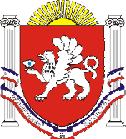 РЕСПУБЛИКА    КРЫМРАЗДОЛЬНЕНСКИЙ РАЙОНБЕРЕЗОВСКИЙ СЕЛЬСКИЙ СОВЕТ 77 заседание 1 созываРЕШЕНИЕ01.02.2019 года                                           с. Березовка                                               № 639О рассмотрении протеста прокуратуры Раздольненского района от 28.01.2019 № 13-2019 на решение Березовского сельского совета № 607 от 05.12.2018 «Об установлении земельного налога на территории  муниципального образования Березовское сельское поселение Раздольненского района Республики Крым на 2019 год»Рассмотрев протест  прокуратуры Раздольненского  района от 28.01.2019 № 13-2019 на решение Березовского сельского совета № 607 от 05.12.2018 «Об установлении земельного налога на территории  муниципального образования Березовское сельское поселение Раздольненского района Республики Крым на 2019 год», в соответствии с главой 31 Налогового Кодекса Российской Федерации, Федеральным законом от 06.10.2003 № 131-ФЗ «Об общих принципах организации местного самоуправления в Российской Федерации», Законом Республики Крым от 21.08.2014 № 54-ЗРК «Об основах местного самоуправления в Республике Крым», Уставом муниципального образования  Березовское сельское поселение Раздольненского района Республики Крым, Березовский сельский совет            РЕШИЛ:1. Протест прокуратуры Раздольненского района от 28.01.2019 № 13-2019 на решение Березовского сельского совета № 607 от 05.12.2018 «Об установлении земельного налога на территории  муниципального образования Березовское сельское поселение Раздольненского района Республики Крым на 2019 год» удовлетворить. 2. Одобрить проект решения «О внесении изменений в решение Березовского сельского совета № 607 от 05.12.2018 «Об установлении земельного налога на территории муниципального образования Березовское сельское поселение Раздольненского района Республики Крым на 2019 год» (прилагается). 3.Обнародовать данное решение на информационном стенде Березовского сельского поселения, расположенном по адресу: с. Березовка, ул. Гагарина, 52 и на официальном сайте Администрации Березовского сельского поселения Раздольненского района Республики Крым (http:/ berezovkassovet.ru).        4.Направить проект решения «О внесении изменений в решение Березовского сельского совета № 607 от 05.12.2018 «Об установлении земельного налога на территории муниципального образования Березовское сельское поселение Раздольненского района Республики Крым на 2019 год» на согласование в прокуратуру Раздольненского района для осуществления правовой оценки на предмет соответствия действующему законодательству.        5. Рассмотреть проект решения «О внесении изменений в решение Березовского сельского совета № 607 от 05.12.2018 «Об установлении земельного налога на территории  муниципального образования Березовское сельское поселение Раздольненского района Республики Крым на 2019 год» после получения заключения прокуратуры Раздольненского района на предмет утверждения.Председатель Березовского сельского совета-глава администрации Березовского  сельского поселения								  	 Назар А.Б.                                                                             Приложение      к решению 77 заседания         Березовского сельского                                                                            	 совета 1 созыва                                                                                 		 от 01.02.2019 г.  № 639ПРОЕКТРЕСПУБЛИКА    КРЫМРАЗДОЛЬНЕНСКИЙ РАЙОНБЕРЕЗОВСКИЙ СЕЛЬСКИЙ СОВЕТ __ заседание 1 созываРЕШЕНИЕ00.00.2019 года                                           с. Березовка                                      № 000О внесении изменений в решение Березовского сельского совета № 607 от 05.12.2018 «Об установлении земельного налога на территории  муниципального образования Березовское сельское поселение Раздольненского района Республики Крым на 2019 год»Рассмотрев протест  прокуратуры Раздольненского  района от 28.01.2019 № 13-2019 на решение Березовского сельского совета № 607 от 05.12.2018 «Об установлении земельного налога на территории  муниципального образования Березовское сельское поселение Раздольненского района Республики Крым на 2019 год», в соответствии с главой 31 Налогового Кодекса Российской Федерации, Федеральным законом от 06.10.2003 № 131-ФЗ «Об общих принципах организации местного самоуправления в Российской Федерации», Законом Республики Крым от 21.08.2014 № 54-ЗРК «Об основах местного самоуправления в Республике Крым», Уставом муниципального образования  Березовское сельское поселение Раздольненского района Республики Крым, Березовский сельский советРЕШИЛ:1. Внести следующие изменения в решение Березовского сельского совета № 607 от 05.12.2018 «Об установлении земельного налога на территории муниципального образования Березовское сельское поселение Раздольненского района Республики Крым на 2019 год»:1.1. пункт 4 решения изложить в следующей редакции:«4. Настоящее решение вступает в силу после его официального опубликования и распространяет свое действие на отношения, возникшие с 01.01.2019 года и действует по 31.12.2019 г.».1.2. Статью 5 приложения к решению изложить в следующей редакции:"Статья 5. Налоговые льготы по уплате налога1. Освобождаются от налогообложения:1) физические лица и организации, указанные в пункте 1 статьи 395 Налогового кодекса Российской Федерации;2) инвалиды I и II групп инвалидности;3) органы местного самоуправления, учреждения, финансируемые из бюджета муниципального образования Березовское сельское поселение и муниципального образования Раздольненский район Республики Крым;4) организации в отношении земельных участков, предназначенных для захоронения;5) организации в отношении земельных участков, занятых автомобильными дорогами местного значения в границах Березовского  сельского поселения Раздольненского района Республики Крым.2. Налоговая база уменьшается на величину кадастровой стоимости 600 квадратных метров площади земельного участка, находящегося в собственности, постоянном (бессрочном) пользовании или пожизненном наследуемом владении налогоплательщиков, относящихся к одной из следующих категорий:1) Героев Советского Союза, Героев Российской Федерации, полных кавалеров ордена Славы;2) инвалидов с детства, детей-инвалидов;3) ветеранов и инвалидов Великой Отечественной войны, а также ветеранов и инвалидов боевых действий;4) физических лиц, имеющих право на получение социальной поддержки в соответствии с Законом Российской Федерации "О социальной защите граждан, подвергшихся воздействию радиации вследствие катастрофы на Чернобыльской АЭС" (в редакции Закона Российской Федерации от 18 июня 1992 года № 3061-I), в соответствии с Федеральным законом от 26 ноября 1998 года № 175-ФЗ "О социальной защите граждан Российской Федерации, подвергшихся воздействию радиации вследствие аварии в 1957 году на производственном объединении "Маяк" и сбросов радиоактивных отходов в реку Теча" и в соответствии с Федеральным законом от 10 января 2002 года № 2-ФЗ "О социальных гарантиях гражданам, подвергшимся радиационному воздействию вследствие ядерных испытаний на Семипалатинском полигоне";5) физических лиц, принимавших в составе подразделений особого риска непосредственное участие в испытаниях ядерного и термоядерного оружия, ликвидации аварий ядерных установок на средствах вооружения и военных объектах;6) физических лиц, получивших или перенесших лучевую болезнь или ставших инвалидами в результате испытаний, учений и иных работ, связанных с любыми видами ядерных установок, включая ядерное оружие и космическую технику;7) пенсионеров, получающих пенсии, назначаемые в порядке, установленном пенсионным законодательством, а также лиц, достигших возраста 60 и 55 лет (соответственно мужчины и женщины), которым в соответствии с законодательством Российской Федерации выплачивается ежемесячное пожизненное содержание;8) физических лиц, соответствующих условиям, необходимым для назначения пенсии в соответствии с законодательством Российской Федерации, действовавшим на 31 декабря 2018 года.3. Налоговые льготы, установленные настоящей статьей, не распространяются на земельные участки (части, доли земельных участков), сдаваемые в аренду.4. Уменьшение налоговой базы в соответствии с пунктом 2 производится в   отношении одного земельного участка по выбору налогоплательщика.5.Уменьшение налоговой базы на не облагаемую налогом сумму установленную пунктом 5 статьи 391 Налогового кодекса Российской Федерации, производится на основании документов, подтверждающих право на уменьшение налоговой базы, предоставляемых налогоплательщиком в налоговый орган.6. Налоговые льготы по налогу предоставляются налогоплательщикам по основаниям, установленным настоящим решением, и применяются при условии предоставления в налоговые органы документов, подтверждающих право на льготу. 	Граждане, имеющие право на льготу, предоставляют в налоговый орган заявление о предоставлении льготы и документы, подтверждающие право на льготу.7. Налогоплательщики, являющиеся организациями, имеющие право на льготы, предоставляют необходимые документы в налоговые органы одновременно с подачей декларации.8. Налогоплательщики, являющиеся физическими лицами, имеющие право на льготы, самостоятельно предоставляют необходимые документы в налоговые органы по месту расположения земельного участка в срок до 1 февраля  года, следующего за истекшим налоговым периодом.9. Основаниями для предоставления льготы являются:копия удостоверения или справки, подтверждающую принадлежность                   к льготной категории, выданную уполномоченным органом;копия паспорта;копия документа удостоверяющего право собственности на              земельный участок.».1.3. Дополнить приложение к решению статьей 6 следующего содержания:«6. ПОРЯДОК ОПРЕДЕЛЕНИЯ НОРМАТИВНОЙ ЦЕНЫ ЗЕМЕЛЬНОГО УЧАСТКА6.1. При отсутствии документов, в которых была определена нормативная        денежная оценка земельного участка, нормативная цена земельного участка      определяется на основании нормативной цены 1 квадратного метра земель, расположенных на территории Республики Крым, по формуле:НЦзу = НЦ х П, гдеНЦзу – нормативная цена земельного участка, в рублях;НЦ – нормативная цена 1 квадратного метра земель, определяемая в соответствии с приложениями 1 и 2 к постановлению Совета министров Республики Крым №  450 с последующими изменениями, в рублях;П – площадь земельного участка, в квадратных метрах».2. Обнародовать настоящее решение путем размещения на информационном стенде Березовского сельского поселения, расположенном по адресу: с. Березовка, ул. Гагарина, 52 и на официальном сайте Администрации Березовского сельского поселения Раздольненского района Республики Крым (http:/ berezovkassovet.ru).3.Контроль за исполнением настоящего решения возложить на постоянную комиссию Березовского сельского совета по бюджету, налогам, муниципальной собственности, земельных и имущественных отношений, социально-экономическому развитию.4. Настоящее решение вступает в силу после его официального опубликования и распространяет свое действие на отношения, возникшие с 1 января 2019 годаПредседатель сельского совета-                                                                                    глава администрацииБерезовского сельского поселения                                                             А.Б.Назар